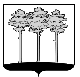 ГОРОДСКАЯ  ДУМА  ГОРОДА  ДИМИТРОВГРАДАУльяновской областиР Е Ш Е Н И Ег.Димитровград   25  апреля  2018  года  	   	                                                   № 82/986  . О внесении изменения в решение Городской Думы города Димитровграда Ульяновской области второго созыва от 08.10.2013 №2/5 «Об утверждении организационной структуры Городской Думы города Димитровграда Ульяновской области второго созыва»Руководствуясь частью 1 статьи 30 Устава муниципального образования «Город Димитровград» Ульяновской области, в связи с изменением структуры органов местного самоуправления города Димитровграда Ульяновской области, Городская Дума города Димитровграда Ульяновской области второго созыва решила:1. Внести изменение в решение Городской Думы города Димитровграда Ульяновской области второго созыва от 08.10.2013 №2/5 «Об утверждении организационной структуры Городской Думы города Димитровграда Ульяновской области второго созыва»:1.1. Приложение к решению изложить в редакции, согласно приложению к настоящему решению. 	2. Установить, что настоящее решение вступает в силу со дня его принятия.3. Установить, что настоящее решение подлежит размещению в информационно-телекоммуникационной сети «Интернет», на официальном сайте Городской Думы города Димитровграда Ульяновской области (www.dumadgrad.ru).Приложение к решению Городской Думы города Димитровграда Ульяновской области  второго созыва от 25.04.2018 №82/986